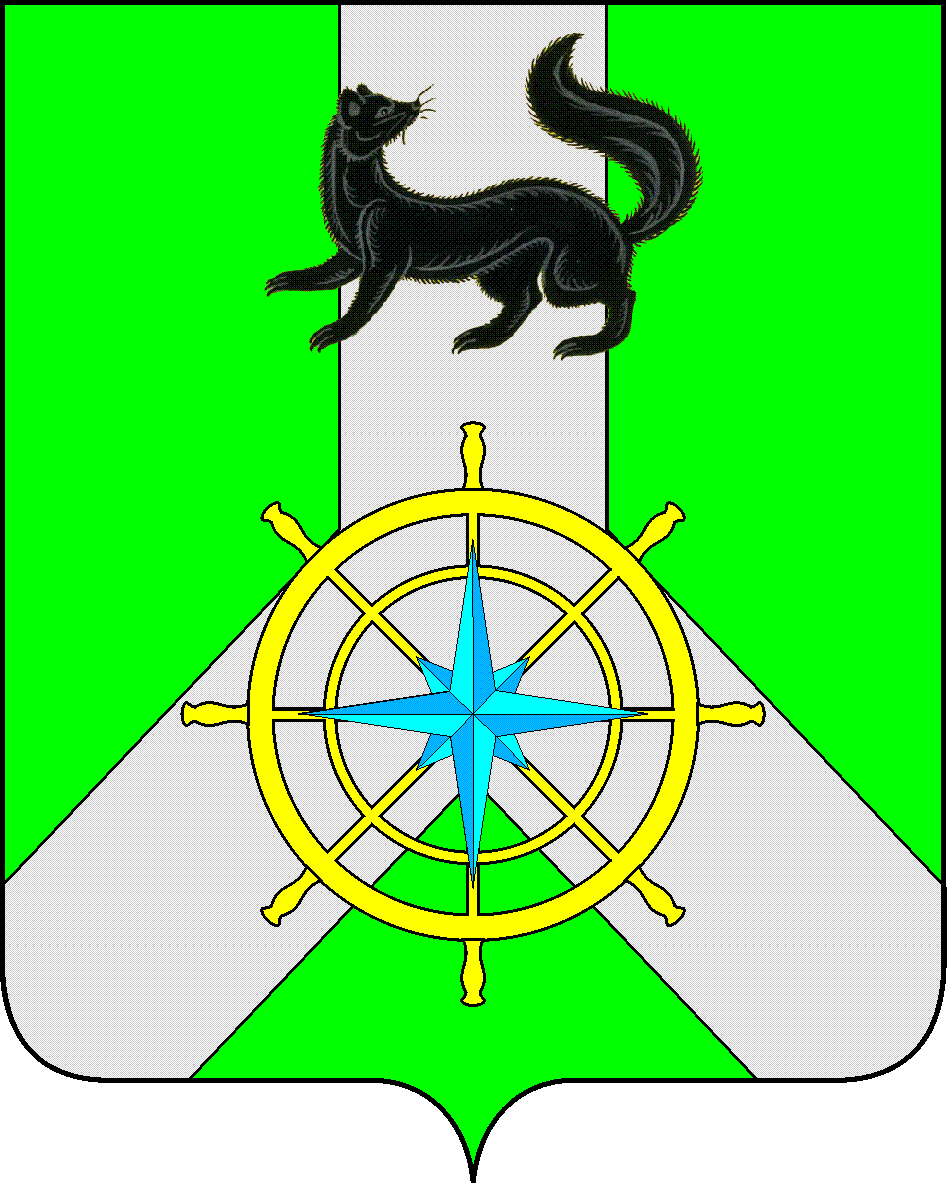 Р О С С И Й С К А Я  Ф Е Д Е Р А Ц И ЯИ Р К У Т С К А Я  О Б Л А С Т ЬК И Р Е Н С К И Й   М У Н И Ц И П А Л Ь Н Ы Й   Р А Й О НД У М А РЕШЕНИЕ №297/6Руководствуясь ст.ст.25, 48, 54 Устава муниципального образования Киренский район, ст.8 Положения о Контрольно-счетной палате муниципального образования Киренский район, утвержденного решением Думы Киренского муниципального района от 31 октября 2012 года №393/5 (с изменениями и дополнениями), в связи с истечением срока полномочий аудитора Контрольно-счетной палаты муниципального образования Киренский район,ДУМА РЕШИЛА:Освободить от занимаемой должности аудитора Контрольно-счетной палаты муниципального образования Киренский район Князеву Марину Александровну 12 февраля 2018 года.Решение подлежит размещению на официальном сайте администрации Киренского муниципального района www.kirenskrn.irkobl.ru в разделе «Дума Киренского района».Решение вступает в силу с момента подписания.Председатель ДумыКиренского муниципального района					Д.М. Ткаченко12 февраля 2018 г.г. КиренскОб освобождении от занимаемой должности аудитора Контрольно-счетной палаты муниципального образования Киренский район